„Jaunciema kultūras pirts” terases vizualizācija (skats no Jaunciema 2.līnijas puses):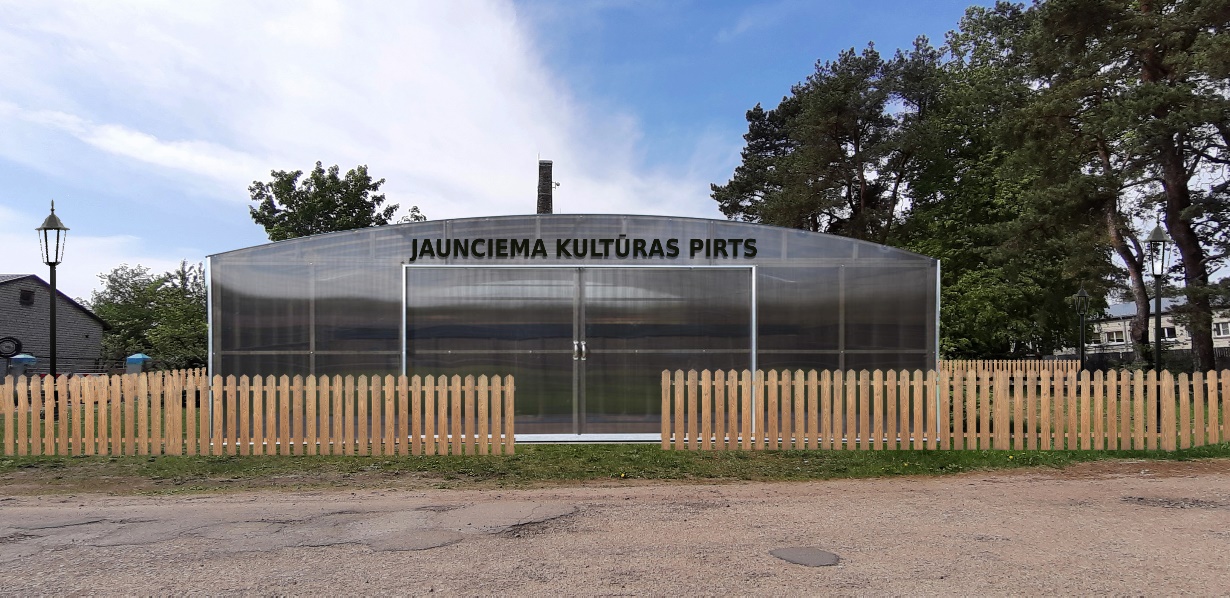 